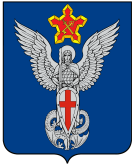 Ерзовская городская ДумаГородищенского муниципального районаВолгоградской области403010, Волгоградская область, Городищенский район, р.п. Ерзовка, ул. Мелиоративная 2,      тел. (84468) 4-78-78 тел/факс: (84468) 4-79-15РЕШЕНИЕот 20 декабря 2018 года                                 №  13/9О рассмотрении обращениягр. Копыловой О.В. Рассмотрев обращение гр. Копыловой О.В. зарегистрированной по адресу: р.п. Ерзовка, ул. Гагарина, дом 9,  по вопросу оказания помощи, Ерзовская городская ДумаРЕШИЛА:Направить гр. Копыловой О.В. письменный ответ согласно ответу администрации Ерзовского городского поселения. Председатель Ерзовской городской Думы                                                                                                Т.В. МакаренковаГлава Ерзовского городского поселения                                                                                       С.В. Зубанков 